BELFAST & DISTRICT TENNIS LEAGUESJUVENILE LEAGUE 2017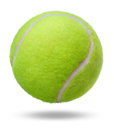 Boys U14	Division 6Holders – New divisionDivisional Secretary: Susan Creber	077 1312 3835susan@bndtennis.net Weeks beginning…E-mail Result within 24 hours to 	susan@bndtennis.net Team Secretaries:Banbridge BCyril McClune028 3888 1709CIYMS CKatie Hill075 1343 6407Coleraine CSoraya Baxter075 4005 0749Downshire CRoss McCarey078 4110 2494LurganJackie Muldoon077 6652 76283 April1 MayCIYMS v DownshireCIYMS v ColeraineBanbridge v LurganDownshire v BanbridgeColeraine - byeLurgan - bye10 April8 MayLurgan v CIYMS Coleraine v LurganDownshire v ColeraineBanbridge v CIYMSBanbridge - byeDownshire - bye24 AprilFixtures to be completed byLurgan v DownshireSunday 28 MayColeraine v BanbridgePlay-off on Saturday 3 JuneCIYMS - bye@ 1.30pm